ОБРАЗЦЫ ФОРМ ПЕРЕПИСНЫХ ЛИСТОВ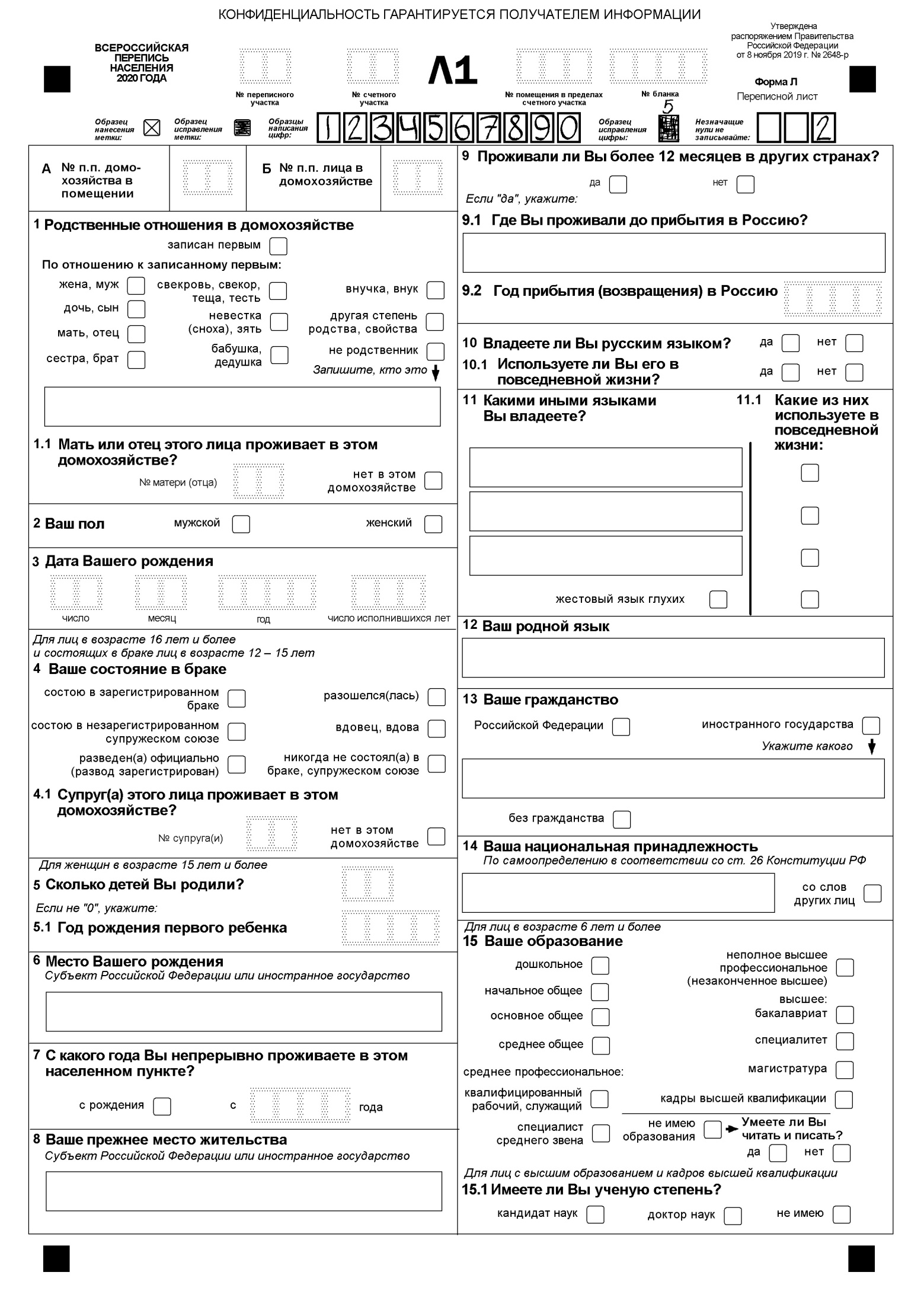 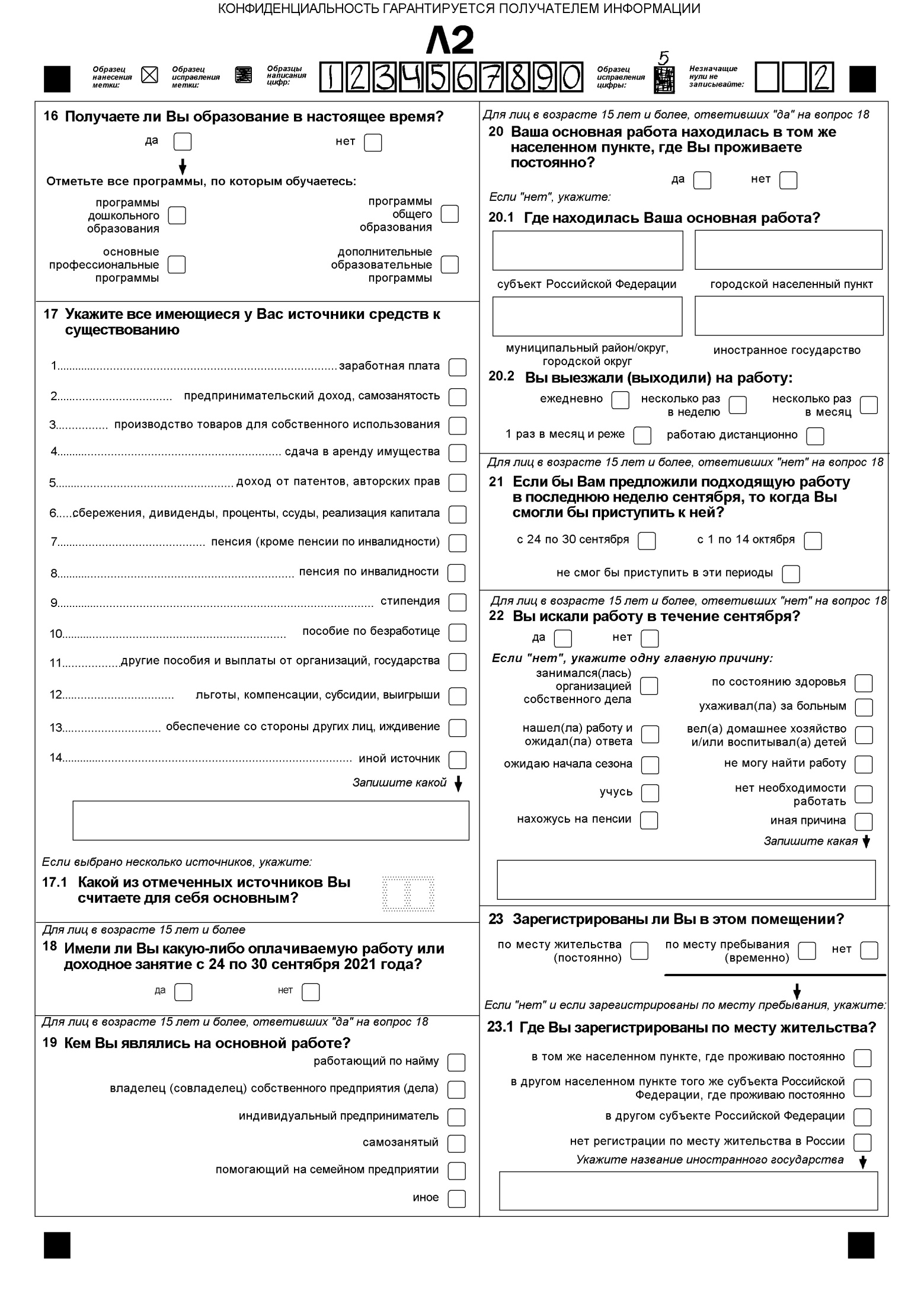 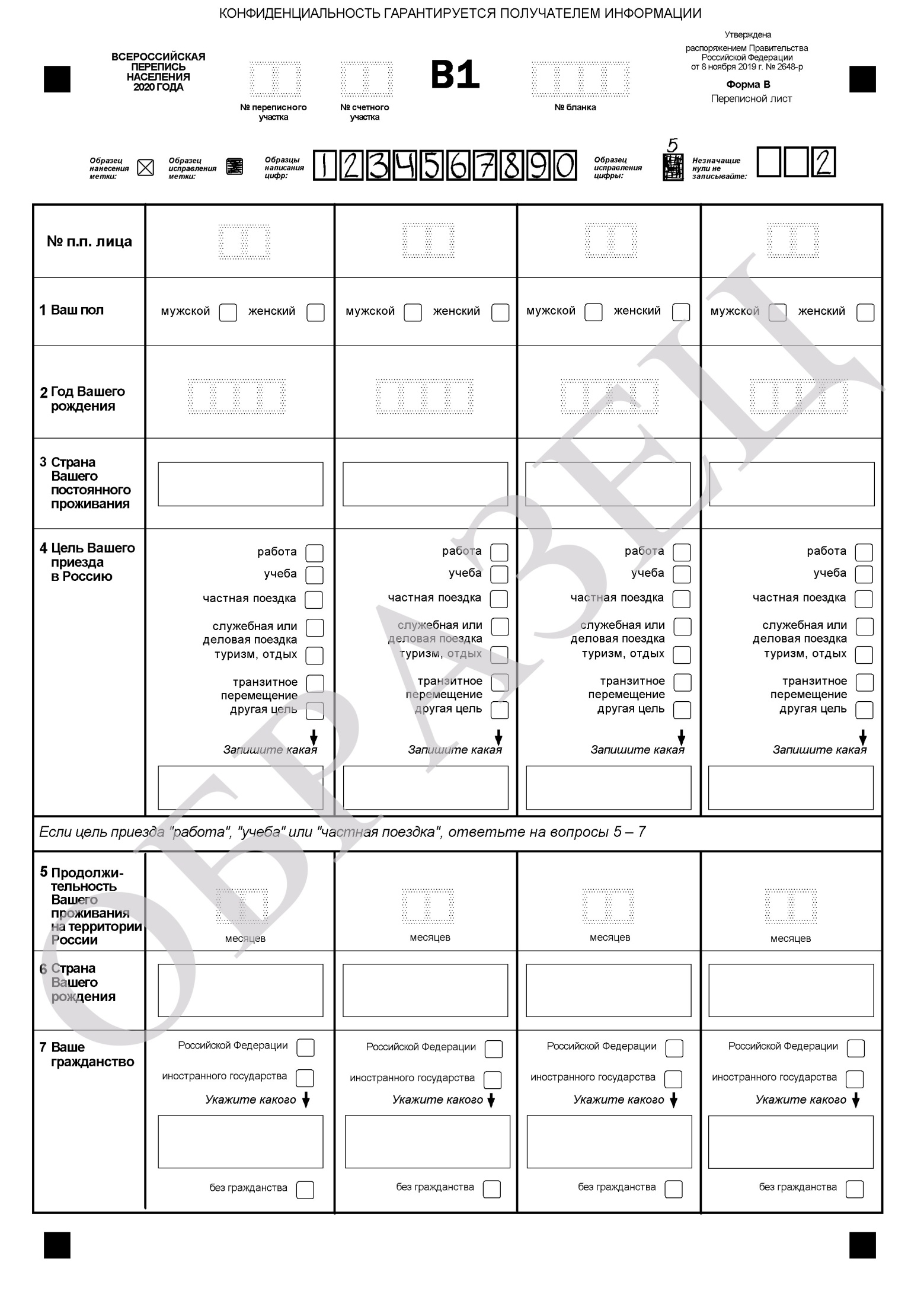 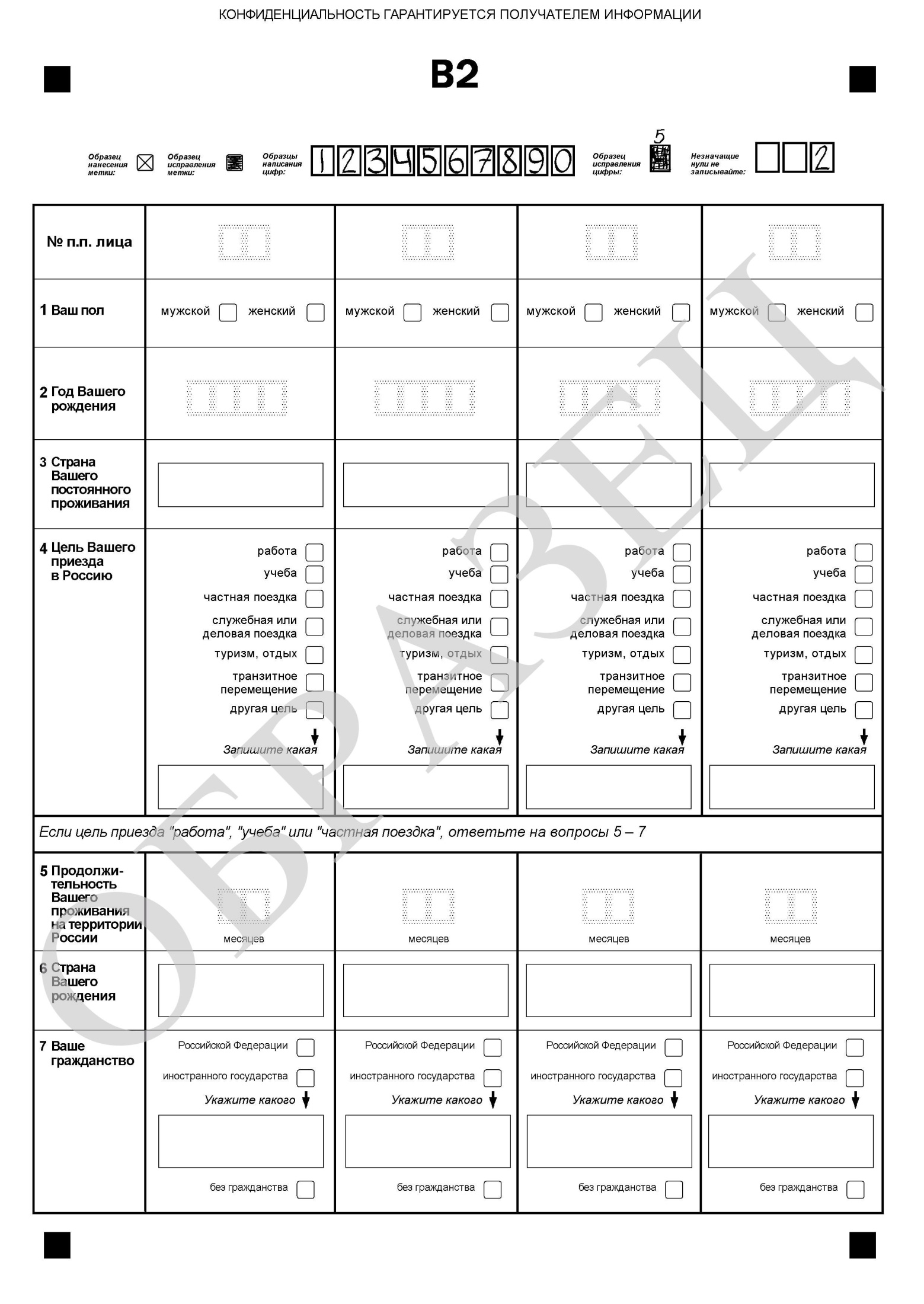 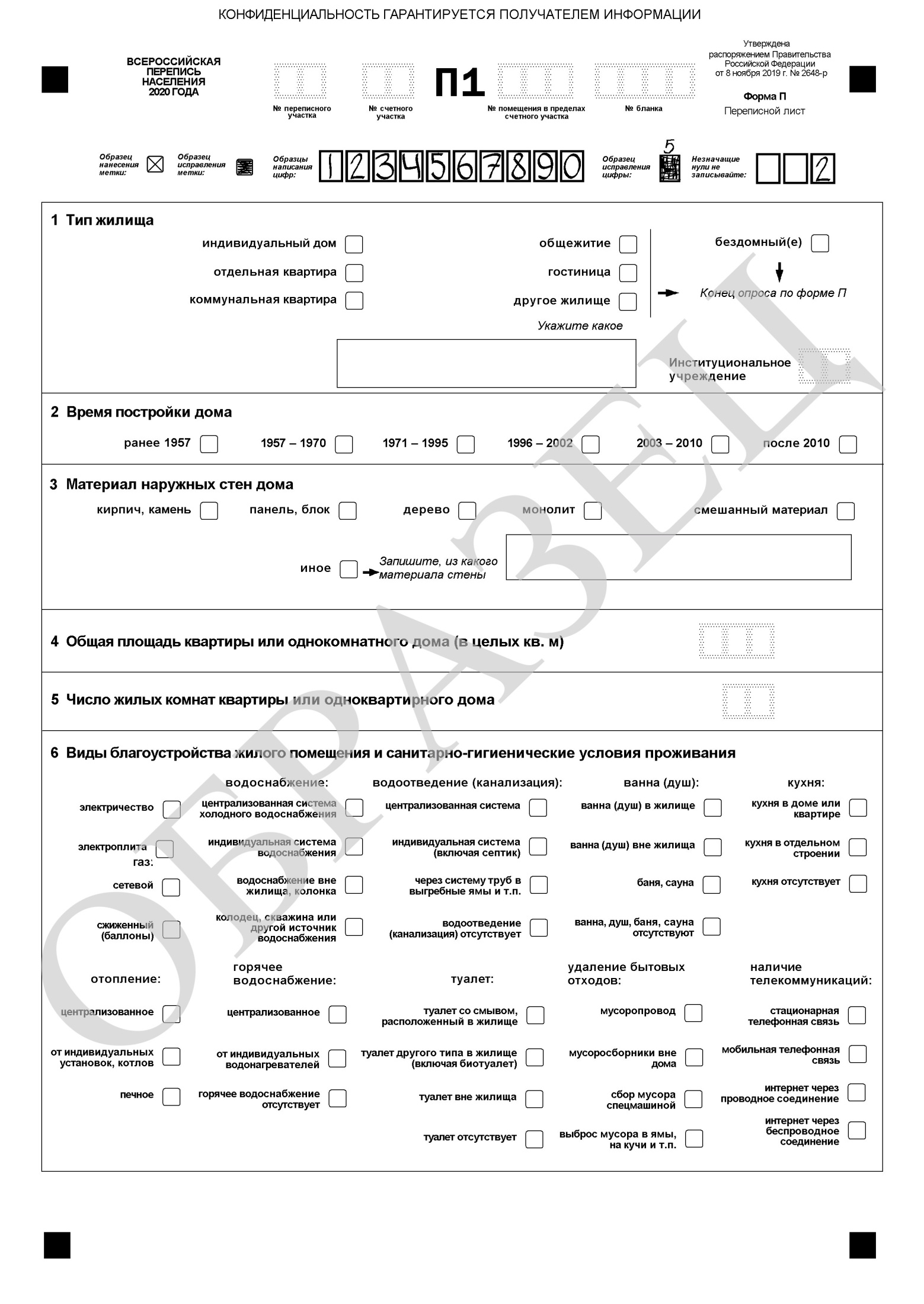 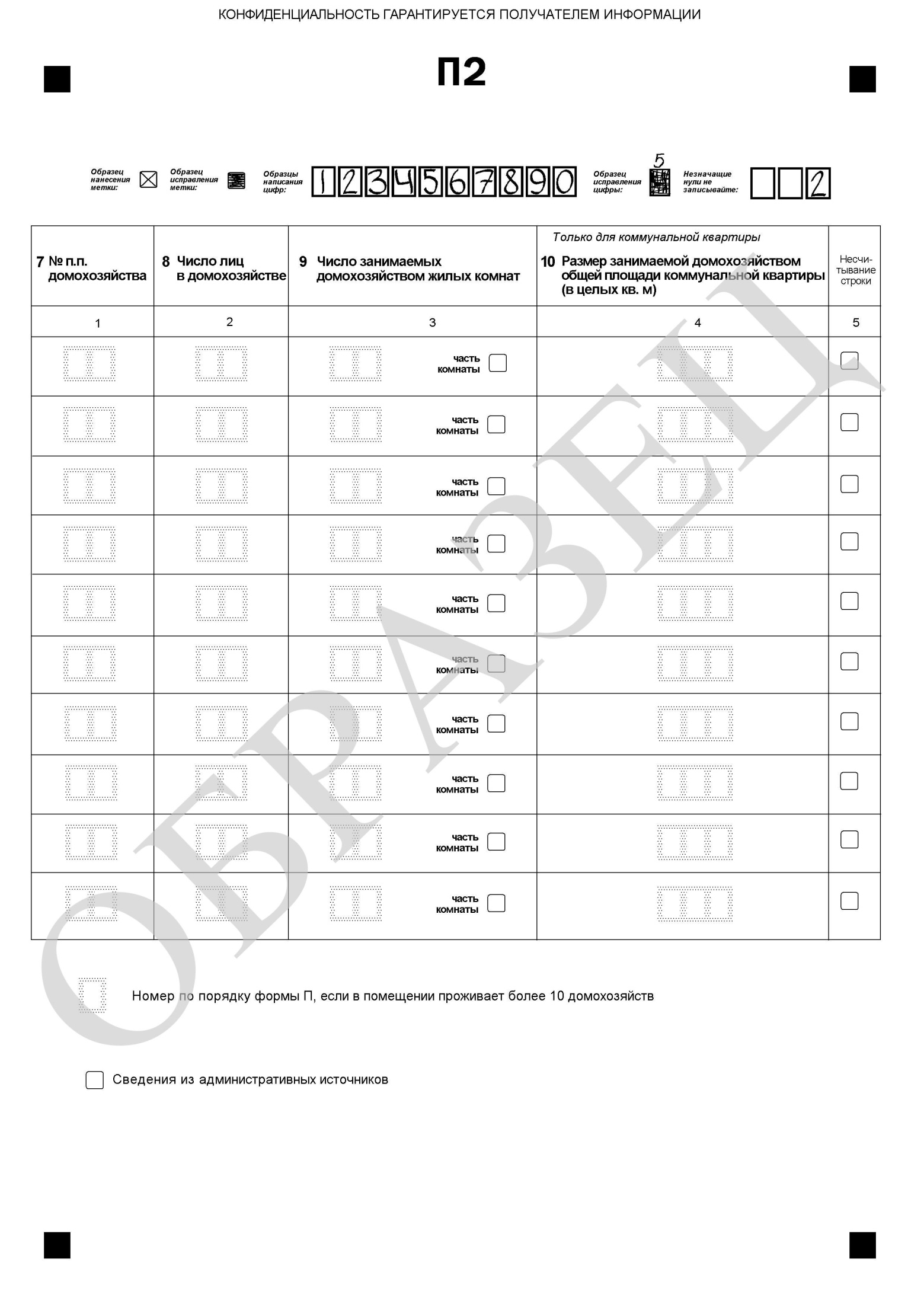 